THE HUMMINGBIRDTrinidad and Tobago Association of Georgia, Inc.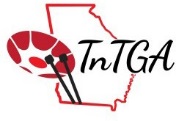 First Edition2021Together we aspire together we achievesGiving BackSo far, we have sent 21 tablets to Trinidad.Through our liaisonStephanie Power, they are being distributed to different schools.A Word from Our PresidentWow! April! We hope everyone is well and staying healthy as we enter the third month of the new year.As we start to say goodbye to winter and welcome the first signs of spring, we ask that you continue tojoin us at our monthly zoom meeting held every third Sunday of the month starting at 4 pm.We have a big need that you become a member of the Trinidad and Tobago Association. One way to help us grow is to stick with us and tell your family and friends. This way it is out in the open! Encourage them to support us at our fund raising events. Again, we look forward to your continued supportIn honor of Women’s month, we celebrate the contributions made by all the mothers, CEO’steachers, educators, doctors, soldiers, engineers, first responders, athletes and others that have help advance and enrich the world.Thank you for your support TnT community.Point FortinPoint Fortin, officially the Republic Borough of Point Fortin, the smallest Borough in Trinidad and Tobago is in the southwestern Trinidad, about 32 km southwest of San Fernando, in the historic country of Saint Patrick. The area is about 9.22 miles and the population is about 20,161.At the beginning of the 20th century it was an agricultural community with three distinct and separately owned cocoa and coconut estates. Then the boom came.In 1907 The Trinidad oilfields moved into Point Fortin on an expedition for the exploration of oil and sank its first oil well on the La Fortunee Estates.The company later changed its name the United British Oilfields of Trinidad then to Shell Trinidad Limited today it is known as Petrotrin.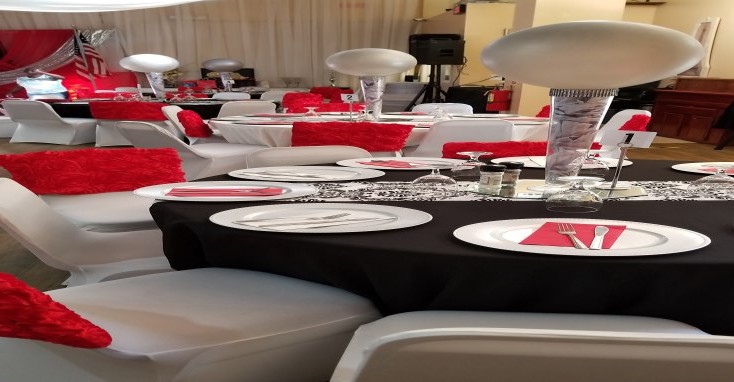 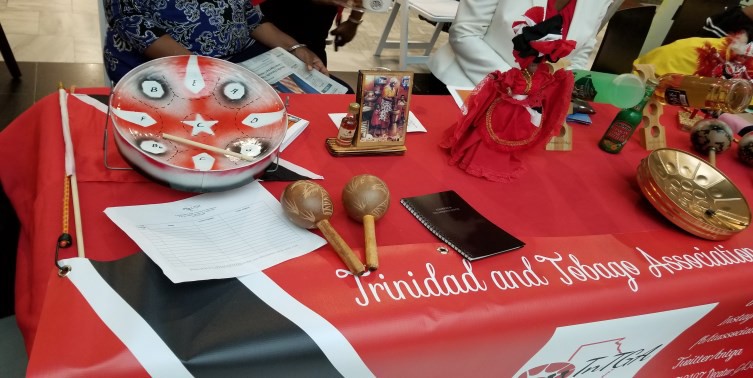 Armin NoelAshaki SharpeNatalie ThompsonAllan NottinghamWendolyn LlanosPeter WightHazel MitchellJosephine WilsonWindy Jobity